窗体顶端附1：复试名单窗体底端附2：西安交通大学学生综合素质测评说明西安交通大学学生综合素质测评说明综合素质测试主要了解人对现实的稳定态度及适应环境、解决问题的习惯化反应模式。测试题目是对一个人基本特性和个人素质的反应，仅仅体现个人态度，答案无对错之分。本测试包括一些有关个人兴趣和态度的问题，每个有自己不同的看法和观点，回答自然不同，请仔细阅读每一道题根据自己看完题后的第一反应进行回答，无所谓正确与错误，请被试者尽量表达自己的意见。回答时请注意以下四点：1.请不要费时斟酌,应当顺其自然地依你个人的反应作出回答。全部试题在大约45分钟内答完。2.除非不得已的情况下,尽量不要选择“介于A与C之间”或“不甚确定”这样的中性答案。3.请不要漏答,必须对每一问题作答，有些问题似乎不符合你,有些问题又似乎涉及隐私,但本测验的目的是测验个性因素,希望被试者能如实回答。4.作答时请坦白表达自己的兴趣与态度,不必考虑主试者或其他人的主观意见与立场。操作步骤：一、登录地址手机端地址：http://219.245.40.56/psytest/login.aspx或用扫码软件扫描下面二维码（请勿用微信扫，否则会有弹出对话框干扰做题）：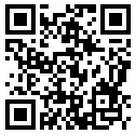 二、登录：登录名为18+本人考号后5位，如考号后5位是12345，则登录名为1812345，密码为本人身份证号后6位。三、答题点击“综合素质测评”，认真阅读测评要求，根据提示回答问题，结束后按提交。附3：2018年招收硕士研究生复试体检的通知我校2018年招收硕士研究生复试体检的通知根据教育部关于《2018年全国硕士研究生招生工作管理规定》教学〔2017〕9号文件的要求，凡参加我校2018年硕士生复试并拟录取的考生须参加体检。体检项目及体检标准由校医院参照国家有关规定确定并执行。体检分别在兴庆校区校医院和雁塔校区医学部校医院进行，兴庆校区体检时间为：3月19、23日上午8:00—11:30；雁塔校区体检时间为3月19日上午8:00—11:30。为确保体检工作顺利进行，现将有关注意事项通知如下：1.考生自行在研招网http://yz.xjtu.edu.cn “下载空间”下载体检表（双面打印）或从报考学院领取，体检表上加贴本人一寸正面免冠照片，并由报考学院核实为考生本人后加盖学院公章；2. 按校医院规定交纳体检费（大约100元左右）；3. 体检当天，请于上午10：00前空腹到校医院抽取血样；4. 体检完毕后，请务必将体检表交到校医院交表处。体检结果由校医院统一转研招办，我们以实际收到的体检表作为考生体检的依据；5. 拟录取考生的体检表无需领取，体检结果正常的考生学校不再另行通知。其他考生如在我校体检，其体检表研招办不负责分拣及保存；6.未能在规定时间到校体检的拟录取考生，可自行选择二级甲等及以上医院进行体检，体检结果提交录取学院；7.调剂到其他招生单位的考生，按照该招生单位的相关要求办理。如选择在我校体检，请自行协商校医院，体检结果到校医院领取。研招办2018年3月13日序号考生编号姓名政治理论成绩外国语成绩业务课1成绩业务课2成绩总分1106988611104441赵捷69611261193752106988611104445王岭67771391003833106988611104446江蕊74651441264094106988611104451葛昕73691421294135106988611508999韩国庆68601391213886106988611104456尤强66711051213637106988611104457李嘉伟6656981133338106988611104465王伟70601151333789106988611104468马金艳784910913036610106988611509000田欣735810213236511106988620609243吕江义66539012733612106988611104473商亚博63498513333013106988611104474刘媛箐7466859732214106988611104475严梦园70569312834715106988110804589贺嘉怡646611113337416106988430208244丁伟776211912838617106988611104479田苗696813812039518106988611104481陈山山627314512940919106988322206615戴毓珩7083939434020106988511508793彭国浩745211211235021106988611104487楼业春71789612637122106988611104488刘柯737410713839223106988611104489张思聪61878214137124106988611104491韦攀597310913537625106988611104492尹芳汀60789312735826106988611104493姚少立75648512234627106988611104497郭晨73809313237828106988611104500雷仕林70759412336229106988620209140李胜斌79778810234630106988131504942于盟珍66761029333731106988370207238程璐瑶778111411839032106988430708318王宽68689613336533106988620509233周圣好668090120356